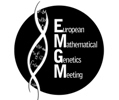 European Mathematical Genetics Meeting 2018Cagliari, Italy, April 18th to 20th Organizers: Christine Fischer, Marcella Devoto, Justo Lorenzo Bermejo, Francesco CuccaLocal Organizers: Claudio Conversano, Alessio SquassinaDear Colleagues,The 46th  European Mathematical Genetics Meeting will take place in Cagliari from 18th to 20th, 2018.  Please visit www.biometrie.uni-heidelberg.de/StatisticalGenetics/EMGM2018 for updated information and e-mail contact.Pre-meeting course Introduction to population genetics, Wednesday 18th, 9:00-14:00 (separate registration required)EMGM Opening: Wednesday, 18th at 17:00 EMGM Closing: Friday, 20th at 18:15Please email your registration form and abstract to: EMGM2018@imbi.uni-heidelberg.de See you at the EMGM! The organizersEuropean Mathematical Genetics Meeting 2018Cagliari, Italy, April 18th to 20th Send your registration to: EMGM2018@imbi.uni-heidelberg.deREGISTRATION FORMREGISTRATION FEESEMGM2018 Meeting 		200 €   The fee includes lunches and coffee breaks during the meeting, the welcome reception and the conference dinnerEMGM2018 Short-course 	50 € 			Yes ⧠ 	No ⧠The fee includes the coffee break and lunch on April, 18th       The registration and short-course fee must be payed via bank wire transfer to: Beneficiary: Universita Cagliari IBAN: IT 84 V 01015 04800 0000 7030 0318Bank: Banco di SardegnaAddress: Viale Bonaria 33, Cagliari, ItalyBIC/SWIFT: BPMOIT22XXXReason of money transfer: EMGM 2018 >first name, second name<  In compliance with the Italian Legislative Decree no. 196 dated 30/06/2003, I hereby authorize the recipient of this document to use and process my personal details for the purpose of the above mentioned meeting and I confirm to be informed of my rights in accordance to art. 7 of the above mentioned decreeEuropean Mathematical Genetics Meeting 2018Cagliari, Italy, April 18th to 20th Send your abstract to: EMGM2018@imbi.uni-heidelberg.deABSTRACT TEMPLATEPlease send your abstract as .doc or .docx Word document, not as pdfPlease use the example below as templateFont: Times Roman, 12 point, single interline. Abstract length: max. 250 words Preferred type of presentation: 	Talk or poster ⧠ 	Poster only ⧠ NATIVE AMERICAN ANCESTRY AND LEADING CAUSES OF DEATH Felix BOEKSTEGERS1, Rosa GONZALEZ2,… (presenting author underlined)1: Institute of Medical Biometry and Informatics, University of Heidelberg, Germany2: Institute of Human Genetics, University of Heidelberg, GermanyCorrespondence to: xx@yy.zz Text of the abstract with a maximum of 250 words. Submitted abstracts will be incorporated into the EMGM2018 abstract book. First nameFirst nameLast nameLast nameCity, country and date of birthCity, country and date of birthNationalityNationalitySTREETSTREETSTREETSTREETCITYCITYCITYCITYCOUNTRYPHONEPHONEFAXE-MAILE-MAILE-MAILE-MAILAFFILIATIONAFFILIATIONAFFILIATIONAFFILIATION